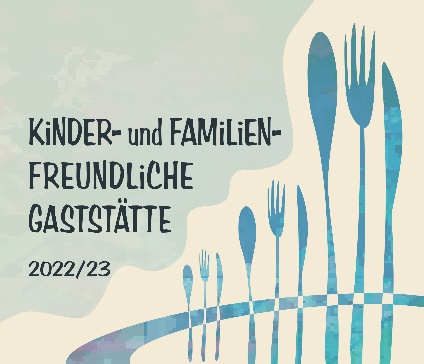 Fragebogen Kinder- und Familienfreundliche Gaststätte 2022/23Fragebogen zur Selbsteinschätzung der Kinder- und Familienfreundlichkeit Ihres Betriebes.Bitte kreuzen Sie die für Ihren Betrieb entsprechenden Antworten an. Bei manchen Fragen sind MEHRERE Nennungen möglich.1. Kinder – und Familienfreundlichkeit allgemeinWir sind eine Kinder- und Familienfreundliche Gaststätte, weil (bitte angeben) …2. Essen und Trinken2.1 In unserer Speisekarte sind folgende Besonderheiten für Kinder und Familien enthalten (MEHRERE Nennungen möglich):2.2 Wir achten bei unseren Gerichten besonders darauf, dass…(MEHRERE Nennungen möglich)2.3 Unsere Gaststätte verfügt über folgende Ausstattung bzw. Angebote für Kinder (MEHRERE Nennungen möglich):3. Raumangebot3.1 Wir achten darauf, dass Gäste mit einem Kinderwagen/Kinderrollstuhl barrierefrei in unsere Gaststätte gelangen und diesen abstellen können.3.2 Im Toilettenbereich gibt es folgende kindgerechte Ausstattung/Angebote
(MEHRERE Nennungen möglich):Diese Ausstattungen bzw. Angebote sind für Eltern bzw. Begleitpersonen jeden Geschlechts zugänglich.In unserer Gaststätte befindet sich eine andere Möglichkeit zum Wickeln (bitte angeben): 4. Spielen und Unterhaltung4.1 Unsere Gaststätte verfügt über 	Diese/r ist gut einsehbar.	4.2 Wir haben darauf geachtet, Kindersicherungen in der Spielecke bzw. im Spielraum anzubringen.4.3 Bei uns gibt es eine Reihe von Spiel- und Beschäftigungsmöglichkeiten für Kinder verschiedener Altersgruppen (MEHRERE Nennungen möglich):Altersgruppe bis 6 Jahre:Altersgruppe ab 6 Jahre:4.4 Auf Sauberkeit und Vollständigkeit der Spielsachen bzw. Unterhaltungsangebote wird geachtet. Es erfolgt eine regelmäßige Kontrolle/Wartung dieser.4.5 Angrenzend an unsere Gaststätte gibt es Außenanlagen, die zum Spielen/Herumtollen genutzt werden können (MEHRERE Nennungen möglich):Die Außenanlage ist vom Verkehr getrennt.Die Außenanlage ist gut einsehbar.Weitere Angebote/Besonderheiten im Außenbereich (bitte angeben):      5. Zusatzangebote5.1 Wir bieten spezielle Ermäßigungen für Familien.5.2 Wir haben besondere Angebote speziell für Kinder und Familien 
(MEHRERE Nennungen möglich):Vielen Dank für Ihre Angaben!Anmeldung und Vereinbarung: Art des Betriebes: Hiermit bewerbe ich mich mit meinem Betrieb (bitte vollständigen Namen, welcher auf der Urkunde eingetragen werden soll, angeben)       um das Zertifikat "Kinder- und Familienfreundliche Gaststätte 2022/23" in der Steiermark. Ich verpflichte mich zum Erhalt des geprüften Standards für die Dauer der Auszeichnung. Ich erkläre mich einverstanden, dass meine Angaben von einer Testfamilie vor Ort überprüft werden. Diese Testpersonen bekommen von mir jeweils ein Essen für einen Erwachsenen und ein Kind sowie je ein alkoholfreies Getränk kostenlos zur Verfügung gestellt. Weiteres stimme ich zu, den Kostenbeitrag von € 100,- an das Kinderbüro – Die Lobby für Menschen bis 14 zu überweisen (Erhalt der Rechnung nach Anmeldung).Ich nehme zur Kenntnis, dass während des Auszeichnungszeitraums stichprobenartige Überprüfungen seitens der Projektverantwortlichen durchgeführt werden können.Ort, Datum  	                    Firmenstempel/Unterschrift der Betriebsinhaberin/des BetriebsinhabersWir haben eine eigene Kinderspeisekarte.Wir bieten Kindergerichte in unserer Speisekarte an.Wir bieten halbe oder kleinere Portionen von einzelnen Speisen von der Karte mit entsprechendem Preisnachlass an.Wir bieten preisgünstige Familiengerichte (z.B. Familienplatte, Familienpizza) an.Wir achten auf kindergerechte Präsentationen in der Speisekarte (z.B. durch Bilder, lustige Namen etc.).Wir bieten für Kinder Wasser kostenlos an.Unser/e Jugendgetränk/e ist/sind (bitte angeben):      …wir die Gerichte frisch zubereiten und auf Fertigprodukte verzichten.…wir regional und saisonal einkaufen.…wir auf künstliche Geschmacksverstärker verzichten.…unsere Ausgangsprodukte aus biologischer Landwirtschaft kommen.KinderhochstühleSitzpolster/SitzerhöhungenKindergläserKinderbesteckKindergeschirrEigene Kindertischsets (eventuell zum Ausmalen, …)Fläschchen und Babynahrung können kostenlos aufgewärmt werden.Extraangebote wie Gratiswindeln, Lätzchen, KleinkindernahrungKleines KindergeschenkWeitere Angebote (bitte angeben):      JaNeinSchemel/kleiner HockerToilettenaufsatzWickeltisch und WindelkübelAuswechselbare Papierauflage und Desinfektionsmittel für den WickeltischAusstattung in kindgerechter Höhe z.B. Waschbecken, Toilette, Lufttrockner …Weitere Angebote (bitte angeben):      JaNeineine Kinderspielecke.einen eigenen Kinderspielraum.JaNeinJaNeinKinderbücherBastelmaterial/Zeichenmaterial (Stifte, Papier, Vorlagen zum Ausmalen, …)Spielsteine, Holzbausteine, LegoSteckpuzzlesPuppenFahrzeugeAnderes (bitte angeben):      BücherBastelmaterial/Zeichenmaterial (Stifte, Papier, Vorlagen zum Ausmalen, …)GesellschaftsspieleKartenspieleRätselbücher, -blöckeKinderzeitschriften, Comics, Kinderzeitung, …Anderes (bitte angeben):      TäglichWöchentlich MonatlichKeine AußenanlagenGrünflächenGewartete SpielgeräteAbenteuerspielplatzJaNeinJaNeinZWEI UND MEHR-FamilienpassAndere Ermäßigungen (bitte angeben):      KindergeburtstagsfeiernKinderkurse – z.B. Kochen, Basten, Sport (bitte angeben):      Familienaktivitäten (bitte angeben):      Weitere Angebote (bitte angeben):      Keine besonderen AngeboteName und Anschrift des Betriebes:Name der Inhaberin/des Inhabers:Telefonnummer:E-Mail:Website:Gasthaus, Restaurant Café, KonditoreiSystemgastronomieHeuriger/Buschenschank